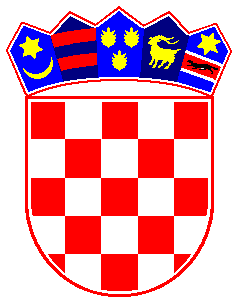 REPUBLIKA HRVATSKADUBROVAČKO-NERETVANSKA ŽUPANIJAOPĆINA TRPANJOPĆINSKO VIJEĆE                                                                          Temeljem članka 3. Zakona o plaćama u lokalnoj i područnoj (regionalnoj) samoupravi (Narodne novine broj 28/10) i članka 30. Statuta Općine Trpanj (Službeni glasnik Dubrovačko-neretvanske županije broj 6/13, 14/13 i 7/18), Općinsko vijeće Općine Trpanj, na prijedlog Općinskog načelnika,  na svojoj 23. sjednici, održanoj dana 31.srpnja 2020.godine, donijelo je 	  			           ODLUKU           	                   o privremenom koeficijentu za obračun plaće                                            načelnika u Općini Trpanj					Članak 1.Zbog izvanredne situacije izazvane pandemijom COVID-19, ovom se Odlukom privremeno se određuju – smanjuju koeficijenti za obračun plaće općinskog načelnika Općine Trpanj za 10% pa tako umanjen iznosi 2,64. 					Članak 2. Koeficijenti određeni u članku 5. ove Odluke primjenjuju se na obračun plaće za mjesec srpanj 2020.godine i dalje do promjene okolnosti vezanih za pandemiju. Članka 3.Donošenjem ove Odluke prestaje važiti Odluka o privremenom koeficijentu za obračun plaće načelnika u Općini Tropanj (Sl.glasnik Dubrovačko-neretvanske županije br. 7/20).				Članak 4.Ova Odluka stupa na snagu danom donošenja i bit će objavljena u Sl.glasniku Dubrovačko-neretvanske županije.KLASA: 431-01/10-01/01URBROJ:2117-05/01-20-2U Trpnju, 31. srpnja 2020.Predsjednik Općinskog vijeća							        Josip Nesanović, v.r.Dostaviti:1.Svim službenicima JUO2. Računovodstvo3. Službeni glasnik DNŽ4. Pismohrana					